PLANTILLA DE FORMULARIO DE REVISIÓN DE LA PRESENTACIÓN                                                                                                                                                                           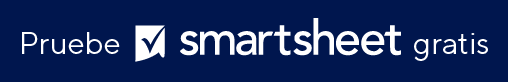 ID DEL PROYECTOID DEL PROYECTONOMBRE DEL PROYECTONOMBRE DEL PROYECTONOMBRE DEL PROYECTONOMBRE DEL PROYECTONOMBRE DEL PROYECTONOMBRE DEL PROYECTOUBICACIÓNUBICACIÓNUBICACIÓNCONTRATISTACONTRATISTACONTRATISTACONTRATISTACONTRATISTACONTRATISTAID DE ARTÍCULONOMBRE DEL ARTÍCULORESPONSABLEFECHA DE RECEPCIÓNREFERIDOREFERIDOREFERIDOREFERIDOESTADOESTADOESTADOESTADOESTADOESTADOESTADOESTADOESTADOCOPIAS ACOPIAS ACOPIAS ACOPIAS ACOPIAS AID DE ARTÍCULONOMBRE DEL ARTÍCULORESPONSABLEFECHA DE RECEPCIÓNREFERIDO AFECHA 
DE ENVÍOFECHA 
DE DEVOLUCIÓNFECHA 
DE DEVOLUCIÓNFECHA 
DE DEVOLUCIÓNPENDIENTEPENDIENTEAPROBADOAPROBADO
 COMO SE INDICÓAPROBADO
 COMO SE INDICÓDESAPROBADO
 - REENVIARINCOMPLETO
 - REENVIARDESAPROBADOFECHA DE DEVOLUCIÓNFECHA DE DEVOLUCIÓNARCHIVOCAMPOPROPIETARIOCONTRATISTA123123123123123123RENUNCIATodos los artículos, las plantillas o la información que proporcione Smartsheet en el sitio web son solo de referencia. Mientras nos esforzamos por mantener la información actualizada y correcta, no hacemos declaraciones ni garantías de ningún tipo, explícitas o implícitas, sobre la integridad, precisión, confiabilidad, idoneidad o disponibilidad con respecto al sitio web o la información, los artículos, las plantillas o los gráficos relacionados que figuran en el sitio web. Por lo tanto, cualquier confianza que usted deposite en dicha información es estrictamente bajo su propio riesgo.